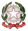 Ministero dell’Istruzione e del MeritoIstituto Comprensivo “Armando Diaz”Piazza Cardinal G. Massaia, 2 - 20123 Milano - Tel. 02 884 461 45 C.F. 80127150151 - Cod. Meccanografico MIIC8BB008 - Codice Univoco Ufficio UFG5KCEmail: miic8bb008@istruzione.it - Pec: miic8bb008@pec.istruzione.it - Sito web: www.icdiaz.edu.itAl Dirigente ScolasticoIC DIAZOGGETTO: Richiesta FERIE (art. 13 c.9 CCNL 29/11/2007) - Personale Docente T.I. e T.D… l … sottoscritt …		nat.. a	il	 in servizio presso	in qualità di docente con contratto di lavoro a TEMPO INDETERMINATO/DETERMINATO:RICHIEDEAi sensi dell'art. 13 c.9 CCNL 29/11/2007 la concessione di n. giorni       di ferie dal	al  	dal	al	 dal	al	 dal	al  	Il richiedente dichiara che sarà sostituito dal/i docente/i con le seguenti modalitàIl/i docente/i  	 dichiarano di essere disponibili alla sostituzione, senza che ciò determini oneri aggiuntivi all'Amministrazione, anche per l'eventuale corresponsione di compensi per ore eccedenti:Firma del docente disponibile alla sostituzione   	 Firma del docente disponibile alla sostituzione   	 Firma del docente disponibile alla sostituzione   	 Firma del docente disponibile alla sostituzione   	 Firma del docente disponibile alla sostituzione   	 Firma del docente disponibile alla sostituzione   __________________________	Data		Firma 	IL DIRIGENTE SCOLASTICOVISTA	La richiesta presentata in data  _____________________________ VISTO		L’art. art. 13 c.9 CCNL 29/11/2007CONCEDE le ferie al docente richiedente.La dirigente scolasticaAntonia AbbiatiFabiola De PaoliDATAORARIOORARIODocente disponibile alla sostituzioneDATADALLE OREALLE OREDocente disponibile alla sostituzione